LOMBA KOMPETENSI SISWASEKOLAH MENENGAH KEJURUANTINGKAT KABUPATEN WONOSOBO TH 2024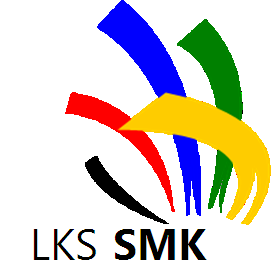 IT NETWORK SYSADMINSoal Modul II CPTSOAL MODUL II Tujuan KonfigurasiClient VLAN dan WLAN bisa mengakses (browsing) Web Server dengan Domain. Web Server tidak bisa di ping dari Client VLAN TamuPC Admin tidak bisa diganti dengan perangkat lainKetentuan-ketentuanIP AddressCatatan : ubah hostname default dengan hostname yang sesuai dengan tabel di atas.RoutingDHCP ServerKeterangan excluded address = IP GatewayVLANWLAN Device = AP-TamuSSID = LKSWPA2-PSK Key = lkswonosobo2024Web Server Index.html = LKS SMK TINGKAT KABUPATEN WONOSOBO MATA LOMBA IT/NSA TAHUN 2023DNS Server RecordACLTujuan rule ACL : Client Laptop-Tamu tidak bisa ping ke Web Server.Nomer ACL : 100Device : Router-DinpropPengujianSemua PC client VLAN dan Laptop client WLAN dapat mengakses konten web server (www.lkswonosobo2024.id) dengan menggunakan web browserKetentuan lain yang dianggap kurang jelas dapat ditanyakan kepada Dewan Juri.SELAMAT MENGERJAKAN SEMOGA SUKSES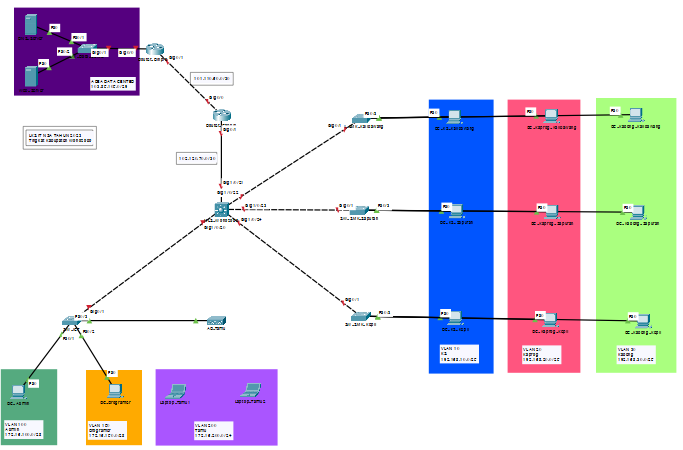 HostnameInterfaceAlamat IPAlamat IPAlamat IPAlamat IPHostnameInterfaceHostNetworkGatewayDNSRouter-ServerGig0/0.3121.101.131.0/29Gig0/1.1121.101.132.0/29Router-PusatGig0/0.2121.101.132.0/29Gig0/1.1121.101.133.0/29Router-ClientGig0/0.2121.101.133.0/29Gig0/1.1125.104.0.0/30MLS-ClientGig1/0/1.2125.104.0.0/30Gig1/0/20Gig1/0/21Gig1/0/22Gig1/0/23VLAN10.254192.168.10.0/24VLAN20.254192.168.20.0/24VLAN30.254192.168.30.0/24VLAN100.14172.16.6.0/28VLAN200.126172.16.7.0/25DNS-ServerFa0.1121.101.131.0/29.3.2Web-ServerFa0.2121.101.131.0/29.3.2PC-AdminFa0.1172.16.6.0/28.14121.101.131.1PC-ProgramerFa0.2172.17.6.0/28.14121.101.131.1Laptop-Tamu1Wir0DHCP172.16.6.0/28.14121.101.131.1Laptop-Tamu2Wir0DHCP172.16.6.0/28.14121.101.131.1PC-0Fa0DHCP192.168.10.0/24.254121.101.131.1PC-1Fa0DHCP192.168.20.0/24.254121.101.131.1PC-2Fa0DHCP192.168.30.0/24.254121.101.131.1PC-3Fa0DHCP192.168.10.0/24.254121.101.131.1PC-4Fa0DHCP192.168.20.0/24.254121.101.131.1PC-5Fa0DHCP192.168.30.0/24.254121.101.131.1PC-6Fa0DHCP192.168.10.0/24.254121.101.131.1PC-7Fa0DHCP192.168.20.0/24.254121.101.131.1PC-8Fa0DHCP192.168.30.0/24.254121.101.131.1ProtocolNetworkKeteranganEIGRPSeluruh network yang adaProcess ID = 2024DeviceNama PoolJumlah IPDHCP ClientMLS-ClientPOOL-VLAN10Semua PC kelompok VLAN 10MLS-ClientPOOL-VLAN20Semua PC kelompok VLAN 20MLS-ClientPOOL-VLAN30Semua PC kelompok VLAN 30MLS-ClientPOOL-TamuSemuaLaptop TamuNomor VLANNama VLANVLAN TrunkNative VLAN10Bendahara10,20,301020TU10,20,301030Guru10,20,3010100Lab100100200Tamu200100NoDomain NameIP Address1www.lkswonosobo2024.id121.101.131.2